Semaine du 03/02 au 07/02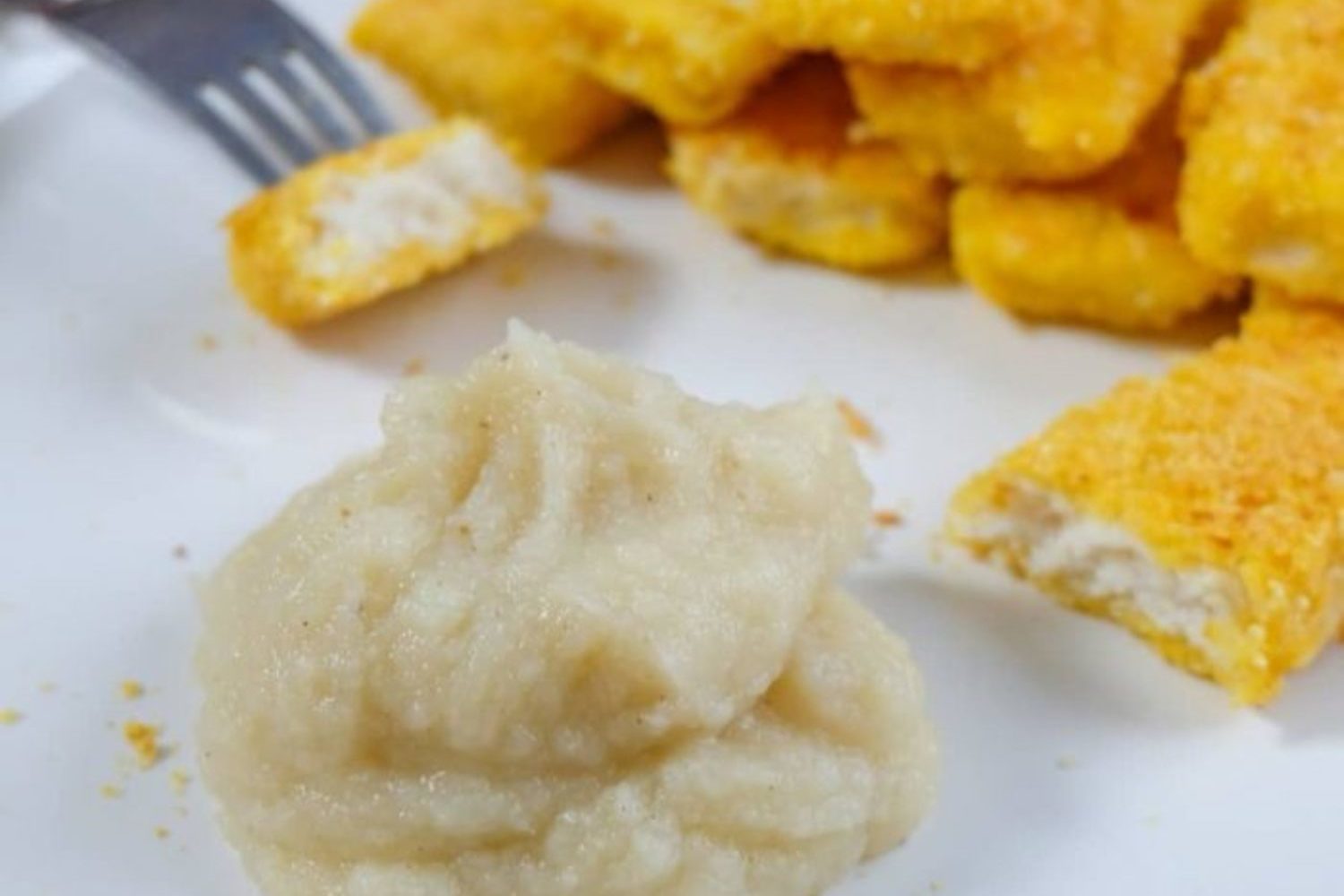 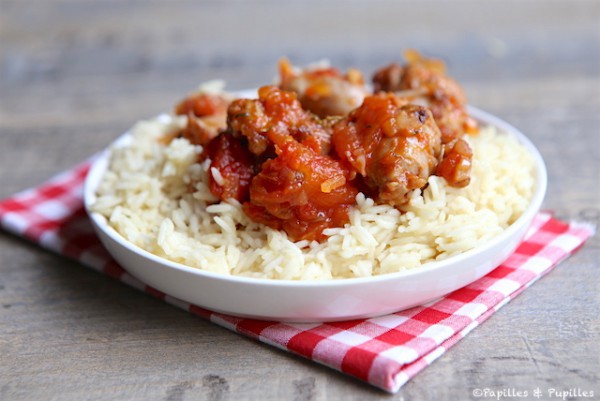 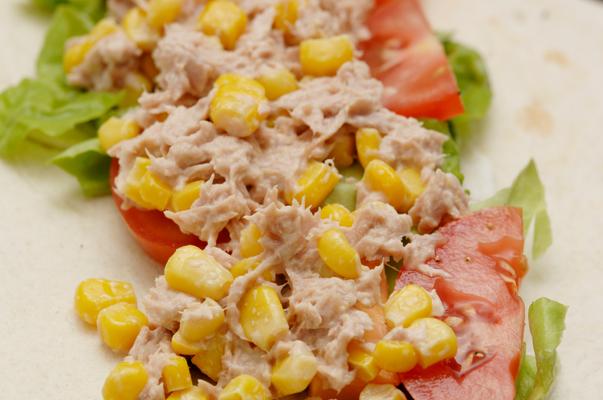 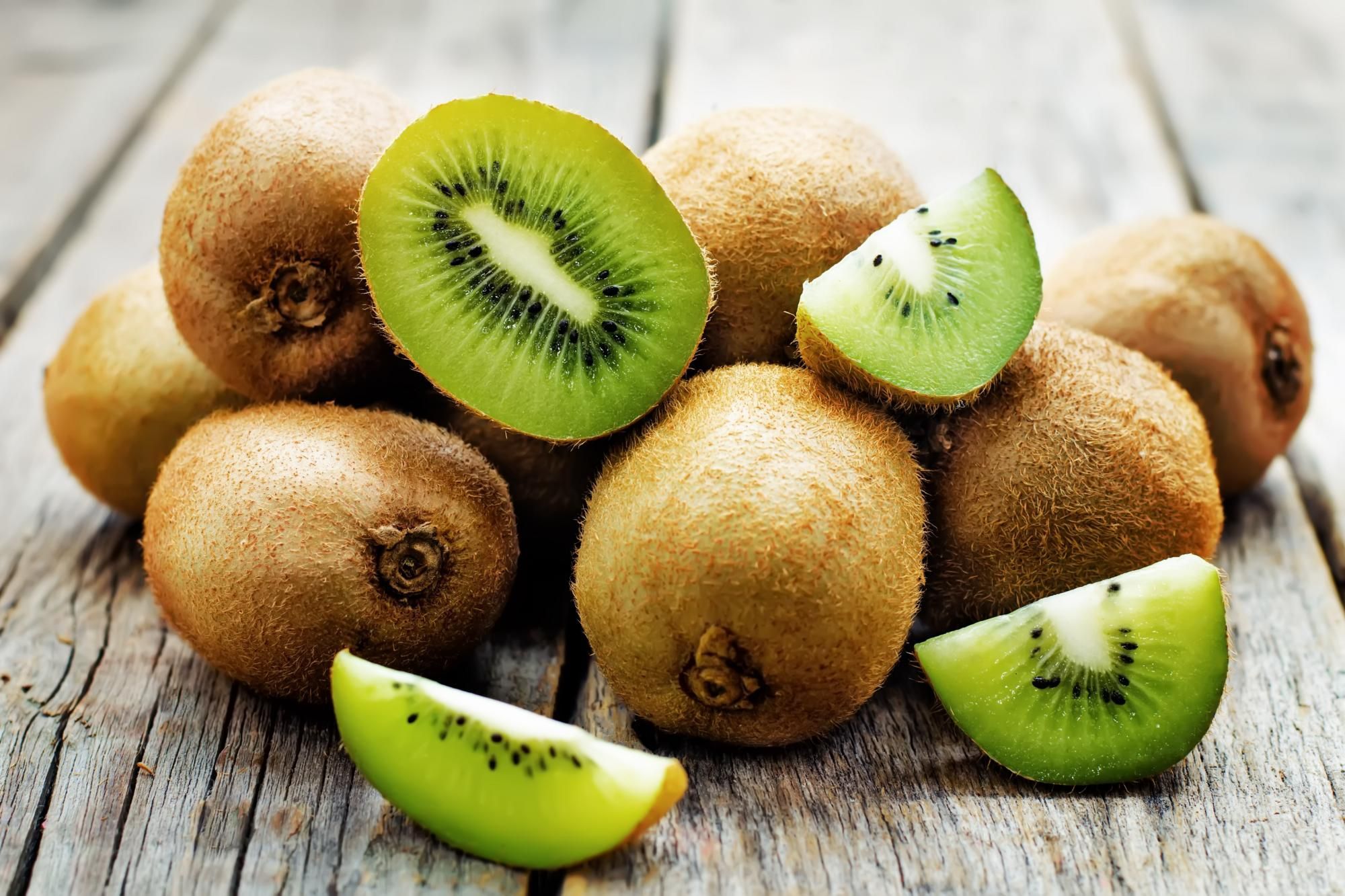 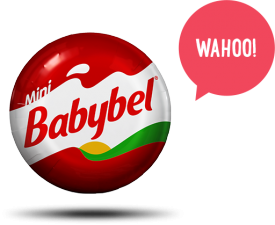 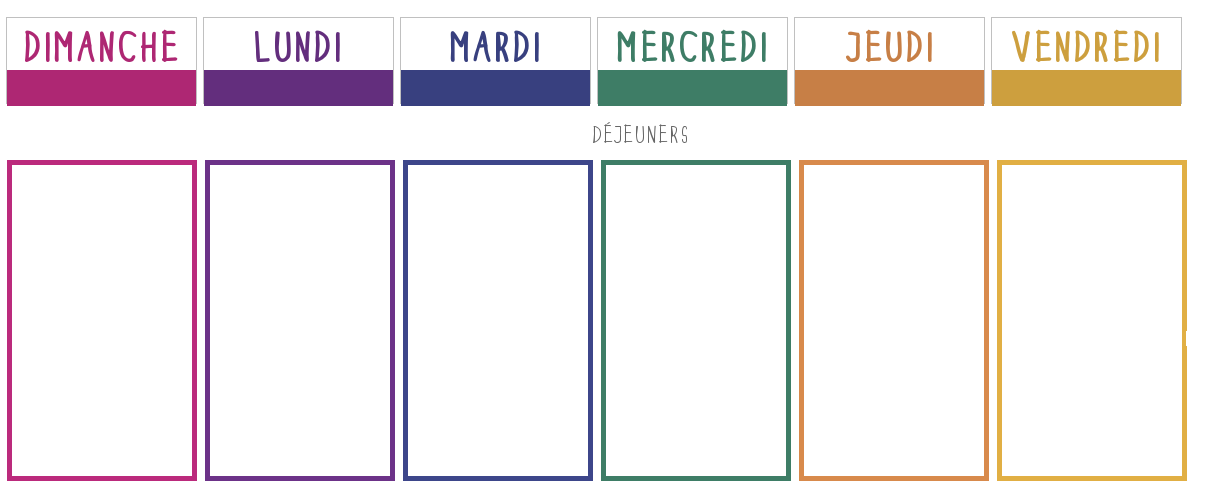 